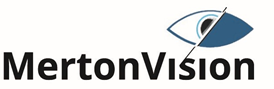                                                                                          www.mertonvision.org.ukAn independent charity providing services, information and support to residents of Merton with a visual impairmentRole Profile and Person SpecificationRehabilitation and Mobility Officer for Visually Impaired PeopleSalary £38,000 to £42,000 depending on experienceDeath in service benefitFull time 35 HoursFlexi time inc WFHHoliday entitlement 28 daysWe currently have an interesting and rewarding vacancy for an enthusiastic and committed Rehabilitation Officer, within the Sensory Impairment team to provide quality assessment and rehabilitation services to visually impaired people in Merton.This is an exciting and unique opportunity to work in the Voluntary Sector.This role will provide rehabilitation services, specialist training and guidance to visually impaired people of all ages and abilities to service users and their families, who live in the Merton borough.Reports to: CEO Key External Contacts: Will work directly with service users, their carers and families, and will have contact with members of the public and a range of different external organisations and professions including: Eye hospitals, opticians, low vision services, Eye Clinic Liaison officers, independent and voluntary service providers; other local authorities; Benefits agencies and other government bodies; Clinical Commissioning Groups; General Practitioners.PoliciesProviding information, support and advice to service users /carers on benefits and other resources available to visual impaired peopleOther Considerations:Physical capacity to visit service users in their own homesAbility to travel independently in connection with work and undertake home visitsAbility to work flexible hours, including the completion of assessments and occasional planned meetings / appointments outside of normal office hoursAn Enhanced DBS and adults barred list check is requiredKey Accountabilities and Result Areas:Responsible for ordering and keeping record of equipment issued.To identify the strengths, wishes and needs of people, their families, friends, carers and communities; produce clear assessments and person centred support plansCarrying out a comprehensive assessment of service user needs and risks relating to their sight loss, including functional abilities, daily living skills, mobility, and communication to maximise the use of remaining functional visionPrescribing, planning, carrying out and reviewing appropriate indoor / outdoor mobility skills in a variety of settings. Making recommendations / supplying specialist mobility equipment and giving instruction on their use.Ensuring that service users are aware of safety issuesPlanning and carrying out training in communication skills, daily living skills and personal careGiving advice on Low Vision assessments and liaising with health professionalsAssessing and making recommendations regarding minor adaptations (e.g telephone installations, lighting)Ensuring that the services provided in accordance with Equal Opportunities policiesEnsuring that the needs of carers / parents are addressed and taken into account when individuals are assessed, and training is provided where appropriateReport writing and record keepingThis will involve:Maintaining up to date service user records on Charity LogProducing clear assessment reports, correspondence and other written reportsArranging registration with LBM for processing certificates of visual impairment (CVI), placing individuals on and maintaining the sight loss register and advising of the benefits of registrationActively participating in professional / team meetingsConfidentialityTreating all information acquired during employment, both formally and informally, in confidence.Data ProtectionBeing aware of the charity’s legal obligations under the Data Protection Act 2018 (the “2018 Act”) and the EU General Data Protection Regulation (“GDPR”) for the security, accuracy and relevance of personal data held, ensuring that all administrative and financial processes also comply.Maintaining customer records and archive systems in accordance with charity procedures and policies as well as statutory requirementsTreating all information acquired through employment, both formally and informally, in accordance with the Workforce Data Protection PolicyHealth and SafetyBeing responsible for own Health & Safety, as well as that of colleagues, service users and the public.Person SpecificationJob Title: Rehabilitation Officer for Visually Impaired PeopleEssential knowledge:Recognised professional qualification (Certificate / Diploma in Rehabilitation / Mobility)Knowledge and experience of specialist visual impairment, and of assessment / care management and principlesKnowledge of safeguarding adult proceduresEssential skills and abilities:Ability to teach people to travel independently using white canes who have significant sight loss including those who are totally blind in an outdoor environment.Ability to undertake holistic assessments of adults with a variety of complex issues, to plan and provide services to meet individual needsSkills in liaising and negotiatingAbility to evaluate and manage riskAbility to write clearly and conciselyUnderstanding of Health and Safety and its implementationGood interpersonal skillsEffective communication skills (oral and written / typed)Ability to prioritise workAbility to work under pressure and use own initiativeAbility to manage conflictEssential experience:Considerable experience of working in visual impairment services within a Local Authority or voluntary sector settingExperience of assessing and teaching mobilityExperience of using IT systemsExperience of working with visually impaired people, people with additional difficulties and people from different communities and culturesKnowledge/skills/abilitiesAbility to undertake needs-led assessments, plan and carry out a course of appropriate rehabilitation of visually impaired people and ability to teach relevant skills, e.g. independent living skills, indoor and outdoor orientation mobility skills and communication methods such as braille, accessible technology.Ability to recognise needs of clients suffering trauma following sudden loss of vision and to recognise the need for long-term support to the vulnerable in the community.DesirableKnowledge of Low Vision and vision maximisation techniquesGood knowledge of Welfare BenefitsKnowledge of developments in the field of visual impairment.DiversityThe charity has a strong commitment to achieving equality of opportunity in its services to the community and in the employment of people. As a member of the Sensory Impairment Team candidates will take individual and collective professional responsibility for championing MertonVision’s diversity agenda, proactively implementing initiatives which secure fairness, equality of access and outcomes.  The charity expects all employees to understand, comply with and promote its policies in their own work.Please send your CV and cover letter to:Office Administrator, MertonVision, The Guardian Centre, 67 Clarendon Road, Colliers Wood, SW19 2DXTel: 020 8540 5446 Email: info@mertonvision.org.ukClosing date: February 18th 2022 Interviews will take place week commencing 28th February 2022